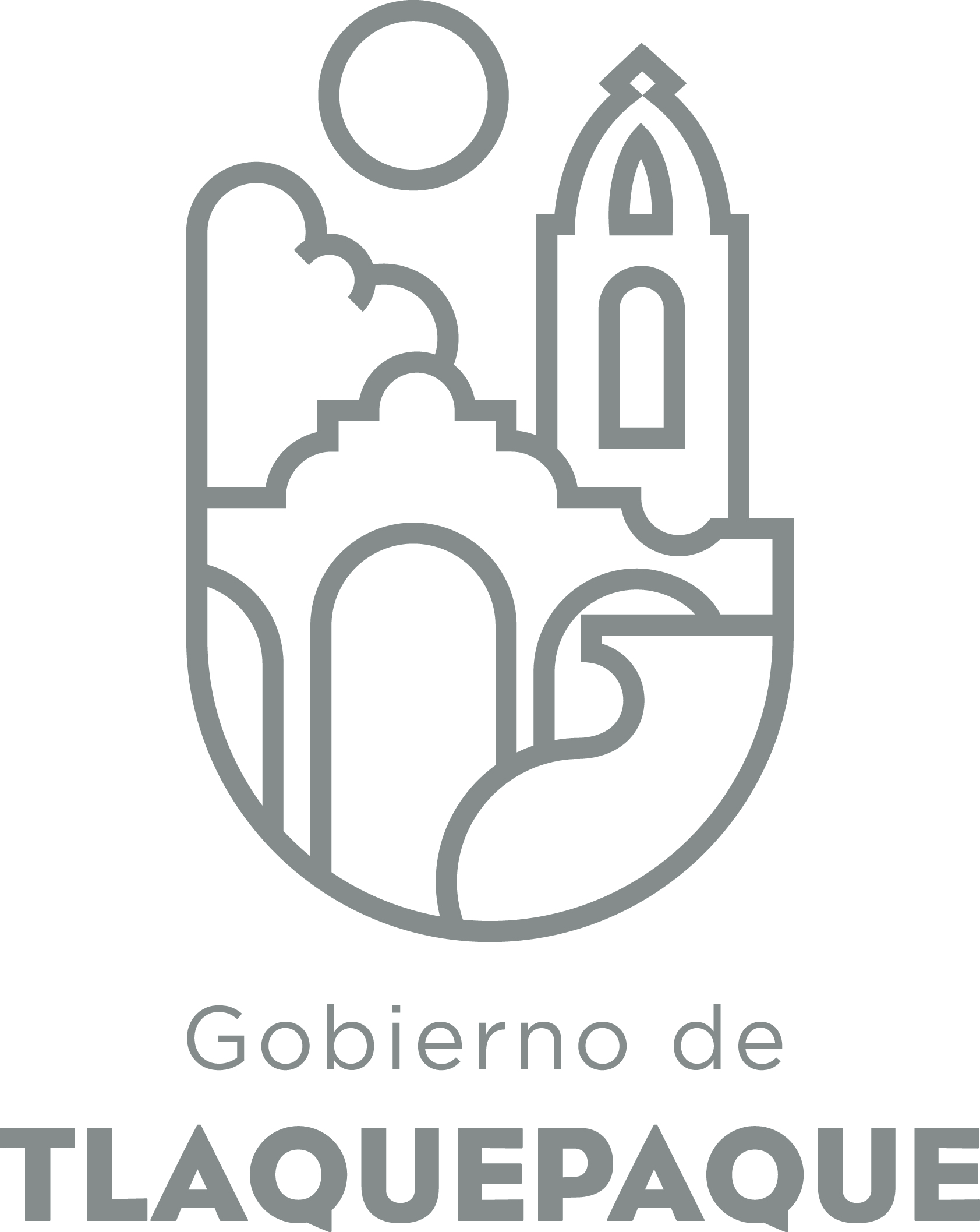 ANEXO 1: DATOS GENERALESANEXO 2: OPERACIÓN DE LA PROPUESTAElaborado por: DGPP / PP / PLVA)Nombre del programa/proyecto/servicio/campañaA)Nombre del programa/proyecto/servicio/campañaA)Nombre del programa/proyecto/servicio/campañaA)Nombre del programa/proyecto/servicio/campañaProyecto de Implementación de Sistema Informático Integral, para control de bienes Patrimoniales (Administrativo, Adquisiciones, Catastro, Obra Pública, Contabilidad)Proyecto de Implementación de Sistema Informático Integral, para control de bienes Patrimoniales (Administrativo, Adquisiciones, Catastro, Obra Pública, Contabilidad)Proyecto de Implementación de Sistema Informático Integral, para control de bienes Patrimoniales (Administrativo, Adquisiciones, Catastro, Obra Pública, Contabilidad)Proyecto de Implementación de Sistema Informático Integral, para control de bienes Patrimoniales (Administrativo, Adquisiciones, Catastro, Obra Pública, Contabilidad)Proyecto de Implementación de Sistema Informático Integral, para control de bienes Patrimoniales (Administrativo, Adquisiciones, Catastro, Obra Pública, Contabilidad)Proyecto de Implementación de Sistema Informático Integral, para control de bienes Patrimoniales (Administrativo, Adquisiciones, Catastro, Obra Pública, Contabilidad)EjeEjeB) Dirección o Área ResponsableB) Dirección o Área ResponsableB) Dirección o Área ResponsableB) Dirección o Área ResponsableDIRECCION DE PATRIMONIO MUNICIPALDIRECCION DE PATRIMONIO MUNICIPALDIRECCION DE PATRIMONIO MUNICIPALDIRECCION DE PATRIMONIO MUNICIPALDIRECCION DE PATRIMONIO MUNICIPALDIRECCION DE PATRIMONIO MUNICIPALEstrategiaEstrategiaC)  Problemática que atiende la propuestaC)  Problemática que atiende la propuestaC)  Problemática que atiende la propuestaC)  Problemática que atiende la propuestaLa falta de la infraestructuraLa falta de la infraestructuraLa falta de la infraestructuraLa falta de la infraestructuraLa falta de la infraestructuraLa falta de la infraestructuraLínea de AcciónLínea de AcciónC)  Problemática que atiende la propuestaC)  Problemática que atiende la propuestaC)  Problemática que atiende la propuestaC)  Problemática que atiende la propuestaLa falta de la infraestructuraLa falta de la infraestructuraLa falta de la infraestructuraLa falta de la infraestructuraLa falta de la infraestructuraLa falta de la infraestructuraNo. de PP EspecialNo. de PP EspecialD) Ubicación Geográfica / Cobertura  de ColoniasD) Ubicación Geográfica / Cobertura  de ColoniasD) Ubicación Geográfica / Cobertura  de ColoniasD) Ubicación Geográfica / Cobertura  de ColoniasMunicipio de San Pedro TlaquepaqueMunicipio de San Pedro TlaquepaqueMunicipio de San Pedro TlaquepaqueMunicipio de San Pedro TlaquepaqueMunicipio de San Pedro TlaquepaqueMunicipio de San Pedro Tlaquepaque Indicador ASE Indicador ASED) Ubicación Geográfica / Cobertura  de ColoniasD) Ubicación Geográfica / Cobertura  de ColoniasD) Ubicación Geográfica / Cobertura  de ColoniasD) Ubicación Geográfica / Cobertura  de ColoniasMunicipio de San Pedro TlaquepaqueMunicipio de San Pedro TlaquepaqueMunicipio de San Pedro TlaquepaqueMunicipio de San Pedro TlaquepaqueMunicipio de San Pedro TlaquepaqueMunicipio de San Pedro TlaquepaqueZAPZAPE) Nombre del Enlace o ResponsableE) Nombre del Enlace o ResponsableE) Nombre del Enlace o ResponsableE) Nombre del Enlace o ResponsableMtra. Anabel González AcevesMtra. Anabel González AcevesMtra. Anabel González AcevesMtra. Anabel González AcevesMtra. Anabel González AcevesMtra. Anabel González AcevesVinc al PNDVinc al PNDF) Objetivo específicoF) Objetivo específicoF) Objetivo específicoF) Objetivo específicoCumplir eficaz y eficientemente los procesos para elaborar y actualizar el inventario de los bienes de Propiedad Municipal, de una forma automatizada.Cumplir eficaz y eficientemente los procesos para elaborar y actualizar el inventario de los bienes de Propiedad Municipal, de una forma automatizada.Cumplir eficaz y eficientemente los procesos para elaborar y actualizar el inventario de los bienes de Propiedad Municipal, de una forma automatizada.Cumplir eficaz y eficientemente los procesos para elaborar y actualizar el inventario de los bienes de Propiedad Municipal, de una forma automatizada.Cumplir eficaz y eficientemente los procesos para elaborar y actualizar el inventario de los bienes de Propiedad Municipal, de una forma automatizada.Cumplir eficaz y eficientemente los procesos para elaborar y actualizar el inventario de los bienes de Propiedad Municipal, de una forma automatizada.Vinc al PEDVinc al PEDF) Objetivo específicoF) Objetivo específicoF) Objetivo específicoF) Objetivo específicoCumplir eficaz y eficientemente los procesos para elaborar y actualizar el inventario de los bienes de Propiedad Municipal, de una forma automatizada.Cumplir eficaz y eficientemente los procesos para elaborar y actualizar el inventario de los bienes de Propiedad Municipal, de una forma automatizada.Cumplir eficaz y eficientemente los procesos para elaborar y actualizar el inventario de los bienes de Propiedad Municipal, de una forma automatizada.Cumplir eficaz y eficientemente los procesos para elaborar y actualizar el inventario de los bienes de Propiedad Municipal, de una forma automatizada.Cumplir eficaz y eficientemente los procesos para elaborar y actualizar el inventario de los bienes de Propiedad Municipal, de una forma automatizada.Cumplir eficaz y eficientemente los procesos para elaborar y actualizar el inventario de los bienes de Propiedad Municipal, de una forma automatizada.Vinc al PMetDVinc al PMetDG) Perfil de la población atendida o beneficiariosG) Perfil de la población atendida o beneficiariosG) Perfil de la población atendida o beneficiariosG) Perfil de la población atendida o beneficiarios608,114 Tlaquepaquenses y el total de las dependencias del Municipio608,114 Tlaquepaquenses y el total de las dependencias del Municipio608,114 Tlaquepaquenses y el total de las dependencias del Municipio608,114 Tlaquepaquenses y el total de las dependencias del Municipio608,114 Tlaquepaquenses y el total de las dependencias del Municipio608,114 Tlaquepaquenses y el total de las dependencias del Municipio608,114 Tlaquepaquenses y el total de las dependencias del Municipio608,114 Tlaquepaquenses y el total de las dependencias del Municipio608,114 Tlaquepaquenses y el total de las dependencias del Municipio608,114 Tlaquepaquenses y el total de las dependencias del MunicipioH) Tipo de propuestaH) Tipo de propuestaH) Tipo de propuestaH) Tipo de propuestaH) Tipo de propuestaJ) No de BeneficiariosJ) No de BeneficiariosK) Fecha de InicioK) Fecha de InicioK) Fecha de InicioFecha de CierreFecha de CierreFecha de CierreFecha de CierreProgramaCampañaServicioProyectoProyectoHombresMujeresFedEdoMpioxxxxI) Monto total estimadoI) Monto total estimadoI) Monto total estimadoFuente de financiamientoFuente de financiamientoXA)Actividades a realizar para la obtención del producto esperado Gestión para la obtención de los sistemas necesarios para generar los inventarios, así como el hardware para ello y el personal que se requiera Gestión para la obtención de los sistemas necesarios para generar los inventarios, así como el hardware para ello y el personal que se requiera Gestión para la obtención de los sistemas necesarios para generar los inventarios, así como el hardware para ello y el personal que se requiera Gestión para la obtención de los sistemas necesarios para generar los inventarios, así como el hardware para ello y el personal que se requiera Gestión para la obtención de los sistemas necesarios para generar los inventarios, así como el hardware para ello y el personal que se requiera Gestión para la obtención de los sistemas necesarios para generar los inventarios, así como el hardware para ello y el personal que se requiera Gestión para la obtención de los sistemas necesarios para generar los inventarios, así como el hardware para ello y el personal que se requiera Gestión para la obtención de los sistemas necesarios para generar los inventarios, así como el hardware para ello y el personal que se requiera Gestión para la obtención de los sistemas necesarios para generar los inventarios, así como el hardware para ello y el personal que se requiera Gestión para la obtención de los sistemas necesarios para generar los inventarios, así como el hardware para ello y el personal que se requiera Gestión para la obtención de los sistemas necesarios para generar los inventarios, así como el hardware para ello y el personal que se requiera Gestión para la obtención de los sistemas necesarios para generar los inventarios, así como el hardware para ello y el personal que se requiera Gestión para la obtención de los sistemas necesarios para generar los inventarios, así como el hardware para ello y el personal que se requiera Gestión para la obtención de los sistemas necesarios para generar los inventarios, así como el hardware para ello y el personal que se requiera B) Principal producto esperado (base para el establecimiento de metas)Una mejora en la toma y control de los inventariosUna mejora en la toma y control de los inventariosUna mejora en la toma y control de los inventariosUna mejora en la toma y control de los inventariosUna mejora en la toma y control de los inventariosUna mejora en la toma y control de los inventariosUna mejora en la toma y control de los inventariosUna mejora en la toma y control de los inventariosUna mejora en la toma y control de los inventariosUna mejora en la toma y control de los inventariosUna mejora en la toma y control de los inventariosUna mejora en la toma y control de los inventariosUna mejora en la toma y control de los inventariosUna mejora en la toma y control de los inventariosIndicador de Resultados vinculado al PMD según Línea de Acción Indicador vinculado a los Objetivos de Desarrollo Sostenible AlcanceCorto PlazoCorto PlazoCorto PlazoMediano PlazoMediano PlazoMediano PlazoMediano PlazoMediano PlazoMediano PlazoMediano PlazoLargo PlazoLargo PlazoLargo PlazoLargo PlazoAlcanceXXXXXXXC) Valor Inicial de la MetaValor final de la MetaValor final de la MetaValor final de la MetaValor final de la MetaValor final de la MetaValor final de la MetaClave de presupuesto determinada en Finanzas para la etiquetación de recursosClave de presupuesto determinada en Finanzas para la etiquetación de recursosClave de presupuesto determinada en Finanzas para la etiquetación de recursosClave de presupuesto determinada en Finanzas para la etiquetación de recursosClave de presupuesto determinada en Finanzas para la etiquetación de recursosClave de presupuesto determinada en Finanzas para la etiquetación de recursosClave de presupuesto determinada en Finanzas para la etiquetación de recursosCronograma Anual  de ActividadesCronograma Anual  de ActividadesCronograma Anual  de ActividadesCronograma Anual  de ActividadesCronograma Anual  de ActividadesCronograma Anual  de ActividadesCronograma Anual  de ActividadesCronograma Anual  de ActividadesCronograma Anual  de ActividadesCronograma Anual  de ActividadesCronograma Anual  de ActividadesCronograma Anual  de ActividadesCronograma Anual  de ActividadesCronograma Anual  de ActividadesCronograma Anual  de ActividadesD) Actividades a realizar para la obtención del producto esperado ENEFEBMARMARABRMAYMAYJUNJULAGSSEPOCTNOVDICDiagnosticar el sistemaxxIdentificar errores del sistema e informaciónxxGestionar el sistema Software requeridoxInstalación del SoftwarexGestionar el Hardware requeridoxxx